阿根廷亚太商会寻找SPC地板供应商根据阿根廷亚太商会提供的信息，其商会一家会员企业拟寻求SPC地板供应商。具体需求信息详见附件。联系人：四川省贸促会国际联络部田成鹏，电话：028-68909133、19828538107，邮箱：tiancp@ccpit-sichuan.org；阿根廷亚太商会机构关系总监Laura Miani，电话：+549 1176361026，邮箱：rrii@camaradelasia.org。（注：本网站不对所提供项目信息的真实性、准确性或可行性作出任何形式的保证，基于此信息而产生的任何法律后果与本网站无关。）附件：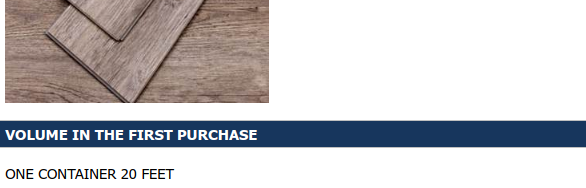 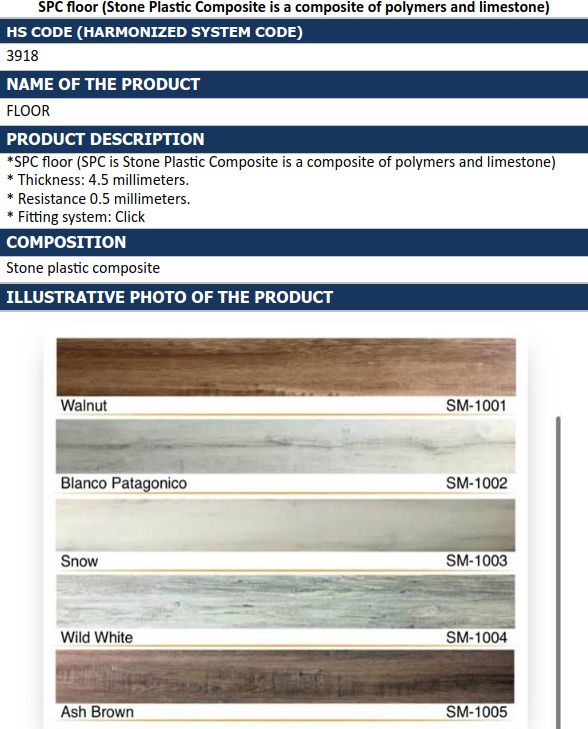 